Приложение 1к ООП СОО (ФкГОС)муниципальное казённое общеобразовательное учреждение«Михайловская средняя общеобразовательная школа №1»Михайловского района Алтайского края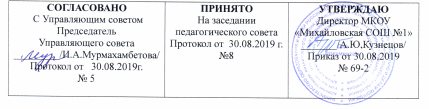 Учебный планМКОУ «Михайловская СОШ №1»на 2019-2020 учебный год(среднее общее образование)10-11 классы (ФкГОС)с.Михайловское 2019Пояснительная записка к учебному плану 10-11 классовв соответствии с ФкГОС СООСреднее общее образование – завершающий уровень общего образования, призванный обеспечить функциональную грамотность и социальную адаптацию обучающихся, содействовать их общественному и гражданскому самоопределению. Учебный план для 10-11 классов построен на идее двухуровневого (базового и профильного) федерального компонента ГОС ОО. Структура профильных предметов в профильных классах школы объясняются спецификой учебных программ, реализуемых в данных классах, а также социальным заказом родителей и обучающихся. Учитывая  индивидуальные  способности  и  запросы ,обучающимся предоставлена возможность выбора профиля обучения: физико-математического, химико-биологического,  социально-гуманитарного. ( На базе 10 «А», 11 «А», 11 «Б» классов сформированы группы учащихся обучающихся по  следующим учебным  профильным планам: физико-математическому, социально-гуманитарному, химико-биологическому).К  учебным  предметам  федерального  компонента  учебного  плана  отнесены следующие курсы: «Русский язык», «Литература», «Английский язык», «Немецкий язык», «Математика»,  «История»,  «Обществознание»  (включая  экономику  и  право), «Обществознание»  (без  разделов  «Экономика»  и  «Право»),  «Биология»,   «Физика», «Астрономия»,«Химия»,  «География»,  «Физическая  культура»,  «Экономика»,  «Информатика  и  ИКТ», «ОБЖ», «МХК», «Право».Профильными предметами физико-математического класса являются: математика, физика, информатика и ИКТ.  Учебный предмет «Математика» в 11 классе    реализуется с учётом  авторской программой по алгебре и геометрии для 10-11 классов (профильный уровень)  (составители И.И.Зубарева, А.Г.Мордкович «Программы. Математика. 5-6 классы. Алгебра 7-9 классы. Алгебра и начала  математического анализа. 10-11 классы»,   составитель Т.А.Бурмистрова «Геометрия»10-11 класс Программы общеобразовательных учреждений 1-11 классы классы. Москва, «Просвещение», 2010г.): на изучение алгебры  в 11 классе отводится 5 часов  в неделю  и 2 часа на изучение геометрии). Учебный предмет «Физика»  в 10-11 классах нам профильном уровне с учётом  авторской программы изучается в объёме 5 часов в неделю.Учебный предмет «Информатика» в 10-11 классах изучается в объёме 4 часов в неделю  (из них 2 часа  в неделю отводится на освоение некоторых разделов курса в рамках элективного курса) с учётом авторской программы курса по предмету «Информатика», основанном на использовании УМК К.Ю.Полякова, Е.А.Еремина (Информатика. Программы для образовательных учреждений 2-11 классы: методическое пособие/составитель М.Н.Бородин. - М.БИНОМ.Лаборатория знаний, 2010)Часы компонента образовательного учреждения переданы на расширение предметной области курса математики, введены элективный курс по черчению и робототехнике.Для учащихся профильных 10-х – 11-х классов химико-биологического профиля в школе предоставляется возможность профильного изучения  химии и биологии. С этой целью в учебных планах часы компонента образовательного учреждения выделены на элективные курсы по химии и биологии.Учебный предмет «Химия» на профильном уровне с учётом авторской программы изучается в объёме 3 часов в неделю.Учебный предмет «Биология» на профильном уровне с учётом авторской программы изучается в объёме 3 часов в неделю.В 10 и 11-х классах социально-гуманитарного профиля профильными предметами являются русский язык,  обществознание, право, экономика.Учебный предмет «Русский язык» на профильном уровне изучается в объёме 3 часов в неделю.Учебный предмет «Обществознание»  на профильном уровне изучается в объёме 3 часов в неделю.  С учётом авторской программы А.И.Матвеева «Право» , 10-11 классы, профильный уровень («Обществознание». Программы общеобразовательных учреждений, 6-11 классы. - м.: «просвещение», 2011) учебный предмет «Право» на профильном уровне изучается в объёме 2 часов в неделю.Учебный предмет «Экономика» на профильном уровне в 10 классе изучается в объёме 1 час в неделю с учётом авторской программы  Часы компонента образовательного учреждения направлены на элективные курсы по русскому языку,  истории, обществознанию, экономике (11 класс), иностранному языку.  Основным средством реализации электронного обучения является автоматизированная система «Сетевой город. Образование». В данной системе располагаются информационные, практические, контрольные и другие материалы, необходимые для осуществления обучения. В целях воспитания ценностного отношения к человеческой жизни и здоровью; чувство уважения к героическому наследию России и ее государственной символике; патриотизма и долга по защите Отечества; развития черт личности, необходимых для безопасного поведения в чрезвычайных ситуациях и при прохождении военной службы; бдительности по предотвращению актов терроризма; потребности в соблюдении здорового образа жизни в 10-11 классах вводится предмет «Основы безопасности жизнедеятельности» за счет Федерального компонента. В связи с приказом Минобрнауки от 30.08.2010 № 889 введен 3 час физической культуры во всех классах, который используется для увеличения двигательной активности и развития физических качеств обучающихся. На основании постановления Главного государственного санитарного врача РФ от 29.12.2010 года, п. X «Гигиенические требования к режиму образовательного процесса» увеличена максимально допустимая недельная нагрузка в 10-11 классах – 37 часов. В учебных планах школы в предметах, преподаваемых за счёт компонента образовательного учреждения, нами произведено разделение на учебные предметы и элективные предметные курсы. В нашем понимании учебный предмет - предмет, обеспеченный УМК и авторским планированием; элективный предметный курс – предмет, на который отсутствует хотя бы один из выше перечисленных компонентов или курс, разработанный непосредственно педагогом. Процедура оценивания предметных курсов описана в рабочих программах по соответствующим предметам. При проведении занятий по  иностранному языку, информатике осуществляется деление классов на две группы при наполняемости 20 и более человек. МКОУ «Михайловская СОШ №1» работает по 6-дневной учебной неделе. При этом предельно допустимая аудиторная учебная нагрузка не превышает определённую максимальную учебную нагрузку. Продолжительность учебного года в 10-11 классах 35 недель. Продолжительность урока составляет 40 минут. Ежедневное количество, продолжительность и последовательность учебных занятий и перемен определяется школьным расписанием с учетом активного отдыха и горячего питания учащихся. Перемены между уроками составляют 10-15 минут. Данный режим работы школы обеспечивает выполнение федерального и компонента образовательного учреждения учебного плана в соответствии с интересами и потребностями учащихся, способствуя реализации идеи развития личности в культурно- нравственном и интеллектуальном плане в условиях информатизации общества, создавая условия для самовыражения и самоопределения обучающихся. Реализация данных учебных планов подкрепляется соответствующей кадровой подготовкой преподавательского состава и материально-технической оснащенностью. В учебном плане школы соотношение между федеральным и региональным компонентом соответствует требованиям БУП 2004. Таким образом, данный вариант учебного плана реализует главный принцип образования – приоритет развития личности, личностно ориентированное обучение и воспитание школьников. Недельный учебный планмуниципального казённого общеобразовательного учреждения«Михайловская средняя общеобразовательная школа №1»Михайловского района Алтайского края(среднее общее образование)на 2019-2020 учебный годФизико-математический профиль*В соответствии с авторской программой по алгебре и геометрии для 10-11 классов (базовый уровень)  ( составитель Т.А.Бурмистрова «Алгебра и начала математического анализа»  «Геометрия»10-11 класс Программы общеобразовательных учреждений 1-11 классы классы. Москва, «Просвещение», 2010г.) на изучение математики в 10-11 классах отводится 5 часов часа в неделю (3 часа на изучение алгебры и 2 часа на изучение геометрии), в связи  с этим добавлен 1 час в  из школьного компонента.Химико-биологический профиль*В соответствии с авторской программой по алгебре и геометрии для 10-11 классов (базовый уровень)  ( составитель Т.А.Бурмистрова «Алгебра и начала математического анализа»  «Геометрия»10-11 класс Программы общеобразовательных учреждений 1-11 классы классы. Москва, «Просвещение», 2010г.) на изучение математики в 10-11 классах отводится 5 часов часа в неделю (3 часа на изучение алгебры и 2 часа на изучение геометрии), в связи  с этим добавлен 1 час в  из школьного компонента.Социально-гуманитарный профиль*В соответствии с авторской программой по алгебре и геометрии для 10-11 классов (базовый уровень)  ( составитель Т.А.Бурмистрова «Алгебра и начала математического анализа»  «Геометрия»10-11 класс Программы общеобразовательных учреждений 1-11 классы классы. Москва, «Просвещение», 2010г.) на изучение математики в 10-11 классах отводится 5 часов часа в неделю (3 часа на изучение алгебры и 2 часа на изучение геометрии), в связи  с этим добавлен 1 час в  из школьного компонента.Учебные предметыЧисло недельных учебных часовЧисло недельных учебных часовУчебные предметы1011I.Базовые учебные предметыI.Базовые учебные предметыI.Базовые учебные предметыРусский язык11Литература33Иностранный  язык33История22Обществознание (включая экономику и право)22География11Химия11Биология11Астрономия-1Физическая культура33ОБЖ11Искусство (МХК)11II. Профильные учебные предметыII. Профильные учебные предметыII. Профильные учебные предметыМатематика 66Физика55Информатика и ИКТ22III.Элективные  учебные предметыIII.Элективные  учебные предметыIII.Элективные  учебные предметыКурсы по выбору  по русскому языку: «Сочинение на ЕГЭ: особенности и трудности» (11 класс)«Сложные вопросы русского языка» (10 класс)11Курсы по выбору по информатике и ИКТ: «Основы программируемой микроэлектроники. Создание управляемых устройств на базе вычислительной платформы Ардуино» 22Курсы по выбору по черчению:«Компьютерная инженерная графика. Программа «FreeCAD»11Курсы по выбору по обществознанию (включая экономику и право):«Практическое обществознание»1-Предельно допустимая аудиторная учебная нагрузка (при 6-дневной учебной неделе и 40-минутном уроке)3737Учебные предметыЧисло недельных учебных часовЧисло недельных учебных часовУчебные предметы10 11I.Базовые учебные предметыI.Базовые учебные предметыI.Базовые учебные предметыРусский язык11Литература33Иностранный  язык33Математика *55Информатика и ИКТ11История22Обществознание (включая экономику  и право)22География11Физика22Астрономия-1Физическая культура33ОБЖ11Искусство (МХК)11II. Профильные учебные предметыII. Профильные учебные предметыII. Профильные учебные предметыХимия33Биология33III.Элективные учебные предметы и факультативIII.Элективные учебные предметы и факультативКурсы по выбору  по русскому языку: «Сочинение на ЕГЭ: особенности и трудности» (11 класс)«Сложные вопросы русского языка» (10 класс)11Курсы по выбору по химии:«Решение задач по органической  химии»22Курсы по выбору по биологии:«Решение задач по генетике и молекулярной биологии повышенной сложности»22Курсы по выбору по обществознанию (включая экономику и право):«Практическое обществознание»1Предельно допустимая аудиторная учебная нагрузка (при 6-дневной учебной неделе и 40-минутном уроке)3737Учебные предметыЧисло недельных учебных часовЧисло недельных учебных часовУчебные предметы1011I.Базовые учебные предметыI.Базовые учебные предметыЛитература33Иностранный  язык33Математика55Информатика и ИКТ11История22Экономика1Химия11Биология11География11Физика22Физическая культура33Астрономия-1ОБЖ11Искусство (МХК)11II. Профильные учебные предметыII. Профильные учебные предметыОбществознание33Право22Русский язык33III.Элективные учебные предметыIII.Элективные учебные предметыКурсы по выбору по русскому языку:Курсы по выбору  по русскому языку: «Сочинение на ЕГЭ: особенности и трудности» (11 класс)«Сложные вопросы русского языка» (10 класс)11Курсы по выбору по иностранному языку:«Практическая грамматика английского языка»«Практическая грамматика немецкого языка»11Курсы по выбору по истории:«История России в лицах(X-XVIII века)»2Курсы по выбору по обществознанию:«Практическое обществознание»1Курсы по выбору:Экономика1Предельно допустимая аудиторная учебная нагрузка (при 6-дневной учебной неделе и 40-минутном уроке)3737